YOUR LETTER GRADE = A  
Well Done Stella!  YOUR LETTER GRADE = Shown above is the final point total you earned out of 500 possible points. Your FINAL LETTER GRADE is based on the % of points you earned according to the following letter grade boundary scheme:A:  90% and above ( > 450 course pts)B:  80 - 90 (> 400 - 450 course pts)C:  70 - 80 (> 350 - 400 course pts)D:  60 - 70 (> 300 - 350 course pts)E:  less than 60% (< 300 course pts)NOTE: Borderline grades are only those within 1% pt (5 course pts) of a grade boundary. All borderline grades have already been re-evaluated based on your final exam essay.CONGRATULATIONS TO ALL THOSE COMPLETING THE COURSE!  -- Dr H 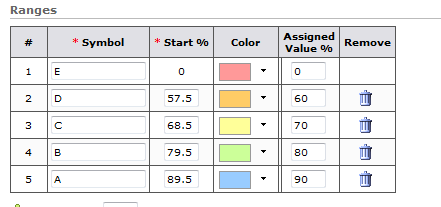 